Adult Learning and Employment ServiceAdult and Family LearningFunding Opportunity 2019-20The Royal Borough of Kensington and Chelsea’s Adult learning and Employment Service (ALES) is a Prime Contractor with the Education and Skills Funding Agency (soon to be funded through the devolved Adult Education Budget from the Greater London Authority). Aligning with the Borough’s ambition, ALES delivers Adult and Family Community Learning through subcontracts with local voluntary organisations and training providers who provide accessible delivery to residents locally.ALES is seeking organisations for the delivery of adult and family learning within the borough for the academic year 2019/20. The funding is made available from the devolved Adult Education Budget from the Greater London Authority and will be subject to their funding rules.ALES will be offering funding (totalling in the region of £950,000) in two lots:Lot 1: Contracts up to £25,000 For smaller organisations, or, those with little or no previous experience of delivering adult/family learning using ESFA funding. We are looking to contract with organisations who can provide engaging and innovative learning experiences for local communities at grass roots level. These organisations should have previous experience of delivering learning on a small scale, or other services if they are unfamiliar with adult/family learning, to the communities they propose working with.Lot 2: Contracts up to a maximum of £200,000 For organisations with a previous track record of delivering adult/family learning using ESFA funding.Both lots will be open through a formal tender launching in early 2019.Through the tendering process we will be looking for a balance and mix of provision that meets the Adult Learning Curriculum three key themes:Aspiration and Employment (for example, qualifications, vocational courses, employability)Health and Wellbeing (for example, activities for social integration, programmes that promote wellbeing)Participation and Citizenship (for example, basic skills – maths and literacy, Family learning, ESOL, digital inclusion)  We anticipate that 40% of the total funding will be granted for the delivering learning that leads to externally-qualified accreditation.All delivery must take place within the Royal Borough of Kensington and Chelsea, with an ambition of 70% of participants being resident in the borough.Applications must be made via the Capital eSourcing portal: www.capitalesourcing.comThe full specification for delivery will be available on Capital eSourcing when the funding opportunity is published in February 2019. We recommend organisations register on Capital eSourcing in advance of February in order to be notified as soon as the opportunity becomes available.An information session will be available for those who are unfamiliar with the Capital eSourcing application process. This session will provide an overview of the process of using this system but will not be able to give advice or guidance on how you should answer the questions in the application.Provisional Timetable25th January 2019:	Using Capital eSourcing Information session – (40 places available) February 2019: 	Opportunity PublishedMarch 2019: 		Closing date for applicationsMay 2019:		Indicative results (notification of successful applications)September 2019: 	Delivery beginsIf you are interested in attending the information session please contact: Kim.Norris@rbkc.gov.uk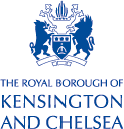 